Муниципальное автономное дошкольное образовательное учреждениегородского округа Саранск«Детский сад № 112»Познавательный проект в средней группе № 2«Защитники Отечества»По продолжительности -  краткосрочныйАвторы проекта: воспитатели Моськина О.Г.,Хабибулина И.Н.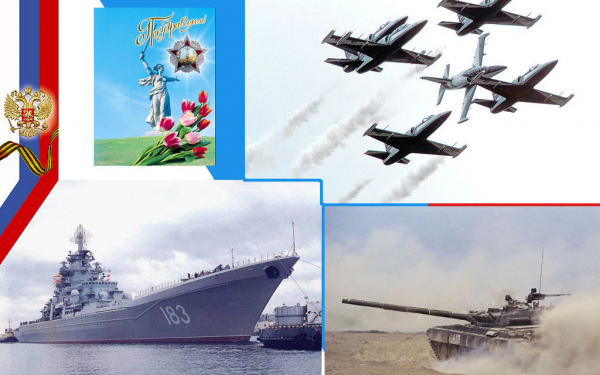 Саранск, 2020 – 2021 учебный годЦель проекта: формирование чувства патриотизма у детей среднего дошкольного возраста, воспитание любви к родной Отчизне, чувства гордости за свою страну Россию;  приобщение родителей к участию в жизни детского сада.Задачи:дать детям знания о Российской Армии;уточнить их представления о родах войск, вызвать желание быть похожим на воинов;развивать смелость, выносливость;воспитывать чувство любви и гордости за свою страну;организация работы с родителями по привлечению их к патриотическому  воспитанию детей в семье.Проблема: В настоящее время мы столкнулись с проблемой, что дети практически ничего не знают о Российской Армии, о людях военных профессий, о воинах - героях, которые отдали жизнь за мирное небо над нашей головой.       Таким образом, отсутствие у детей знаний по этой теме, привело нас к выводу, что необходимо познакомить детей с историей возникновения праздника, с Российской Армией и её представителями, воспитать чувство патриотизма у детей. Вследствие этого была выбрана данная тема проекта и принято решение в необходимости его реализации.Актуальность: Родина, Отечество. … Любовь к близким людям, к детскому саду, к родному городу и родной стране играют огромную роль в становлении личности ребенка. Воспитание чувства патриотизма у дошкольников – процесс сложный и длительный. Но нельзя быть патриотом, любить Родину, не зная, как любили и берегли её наши предки: отцы, деды, прадеды. Исторически сложилось так, что любовь к Родине, патриотизм во все времена в Российском государстве были чертой национального характера.       Не менее важным условием нравственно-патриотического воспитания детей является тесная взаимосвязь по данному вопросу с родителями. Прикосновение к «живым» документам истории семьи будит мысль ребенка, вызывает эмоции, заставляет сопереживать, внимательно относиться к памяти прошлого, своим историческим корням. Взаимодействие с родителями способствует бережному отношению к традициям, сохранению семейных связей.Этапы проекта:1 этап. ПодготовительныйВыявление проблемы.Определение  целей и задач проекта. Организация работы над проектом:Подбор детской художественной литературы для чтения.Подбор сюжетных картинок и иллюстраций.Работа с методическим материалом, литературой по данной теме.2 этап. Основной.     Практическая деятельность по решению проблемы:Проведение с детьми бесед о Российской армии, о защитниках нашей Родины.Проведение подвижных, дидактических, сюжетно-ролевых игр.Чтение художественной литературы детям, заучивание стихов.Рассматривание картин.Оформление выставок.Рисование рисунков, раскрашивание картинок на военную тематику, изготовление подарков к празднику.Оформление мини музея на военную тематику.Оформление фотовыставки «Мой папа самый лучший».3 этап. Заключительный.Подготовка к празднику, посвящённому 23 февраля (разучивание  песен).Проведение праздника «Защитники Отечества». Создание презентации праздника.Участники проекта: воспитанники средней группы «Ромашка», родители, воспитатели, музыкальный руководитель, методист.Продукт проектной деятельности:Изготовление подарков для пап и дедушек.Праздничное развлечение «День защитников Отечества».Выпуск презентации.Работа с родителями:Консультации: «Знакомство детей с военными профессиями», «Как провести 23 февраля дома», рекомендации, информационно-просветительская работа;Выставка детского творчества, совместных работ;Изготовление поделок и открыток;Подбор фотографий для фотовыставки «Мой пап самый лучший»;Подбор материала для мини музея на военную тематику.Поздравление мужчин с праздником через интернет ресурсы.Работа с детьми:Результат проекта:        1. Проявление интереса к армии, уважение к защитникам Отечества;2. Повышение гордости за своих отцов.3. Изготовление подарков для пап и дедушек.4. Праздничное развлечение «День защитников Отечества».5. Участие в конкурсах:- Международный конкурс «Декоративно-прикладного  творчества: Аппликация «Открытка для папы» (диплом I степени).6. Оформление мини музея «Защитники Отечества».7. Презентация проекта.Продукт проекта:1. Фотовыставка «Мой папа самый лучший»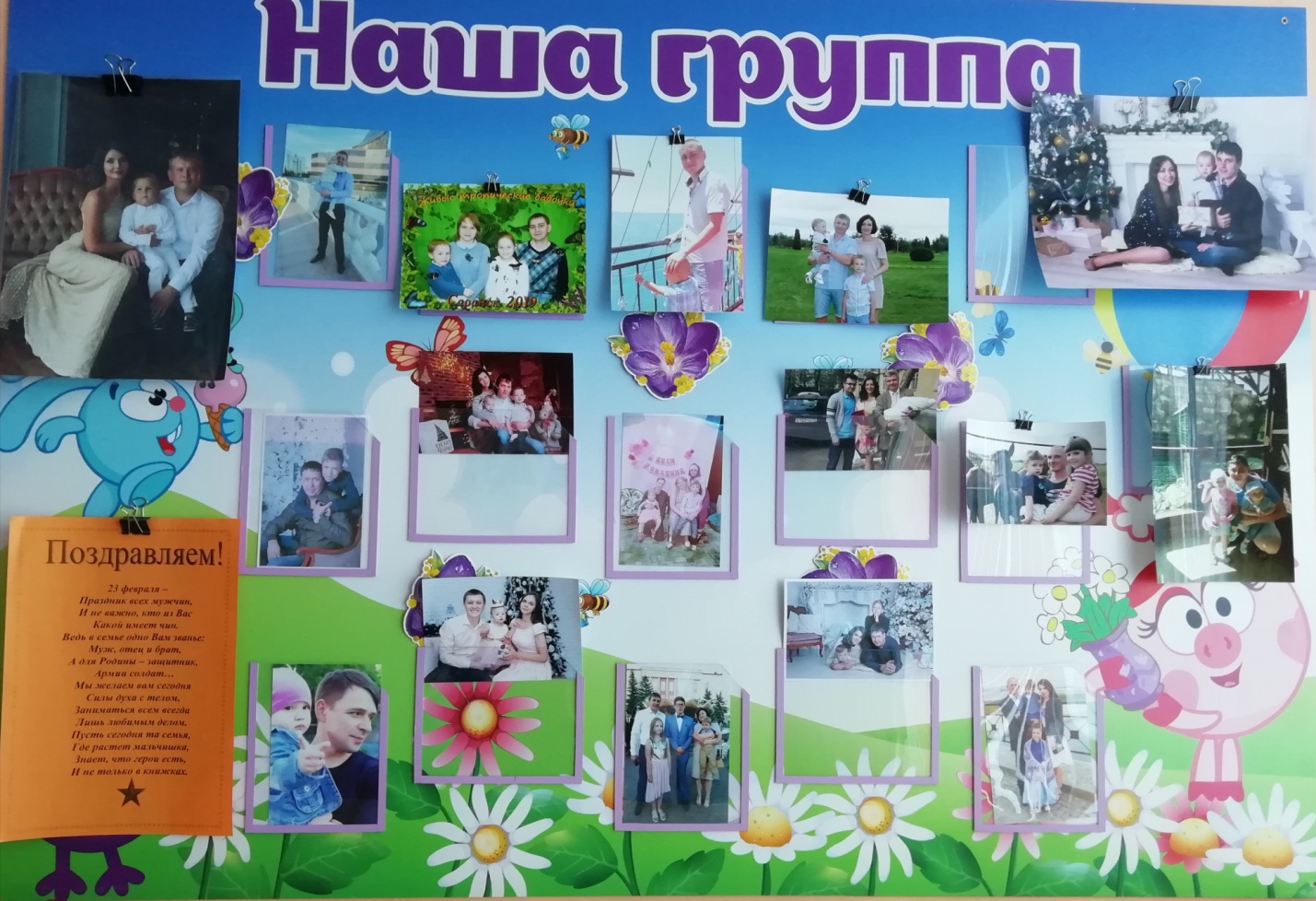 2.Выставка рисунков «Самолеты летят сквозь облака»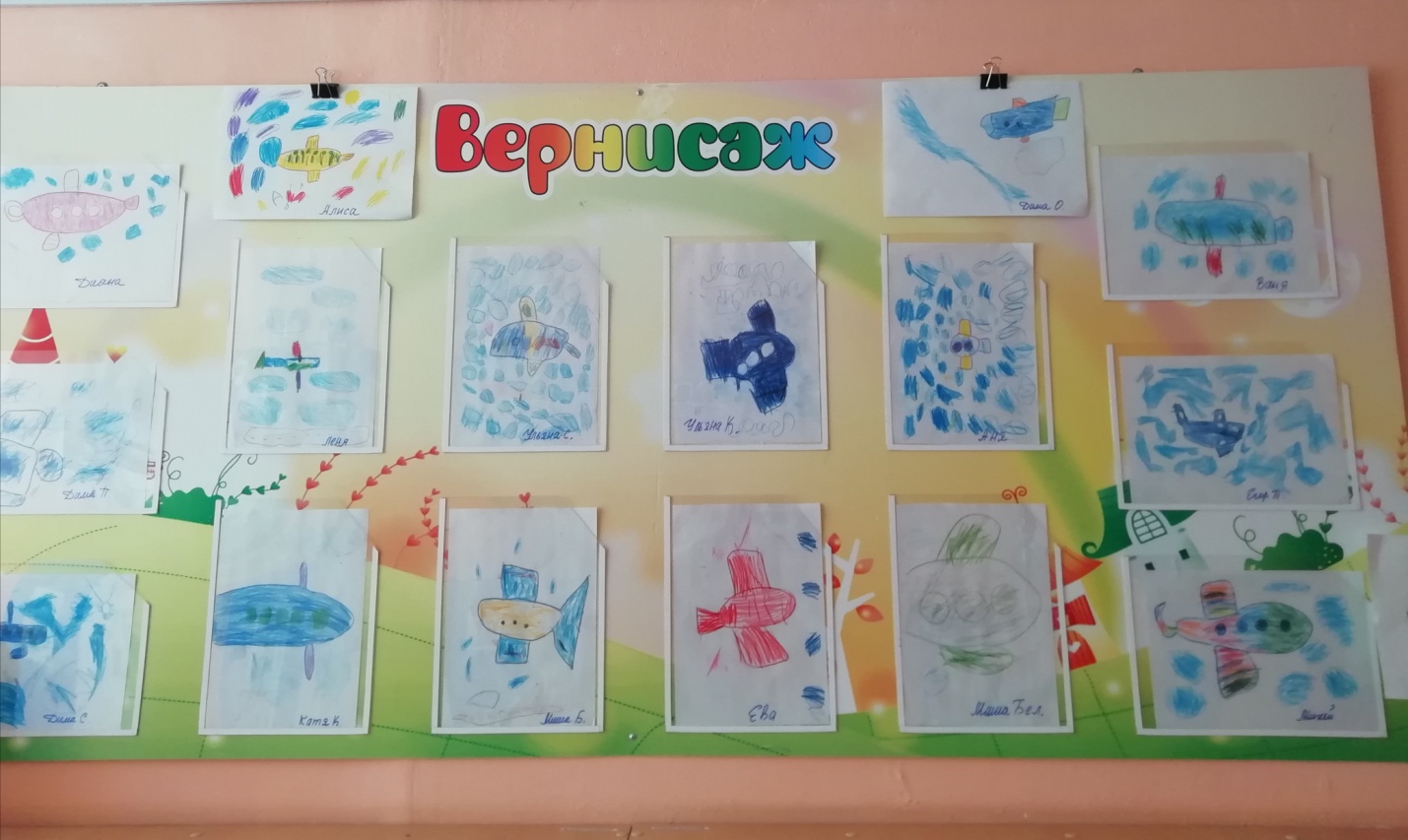 3. Выставка работ «Вертолеты»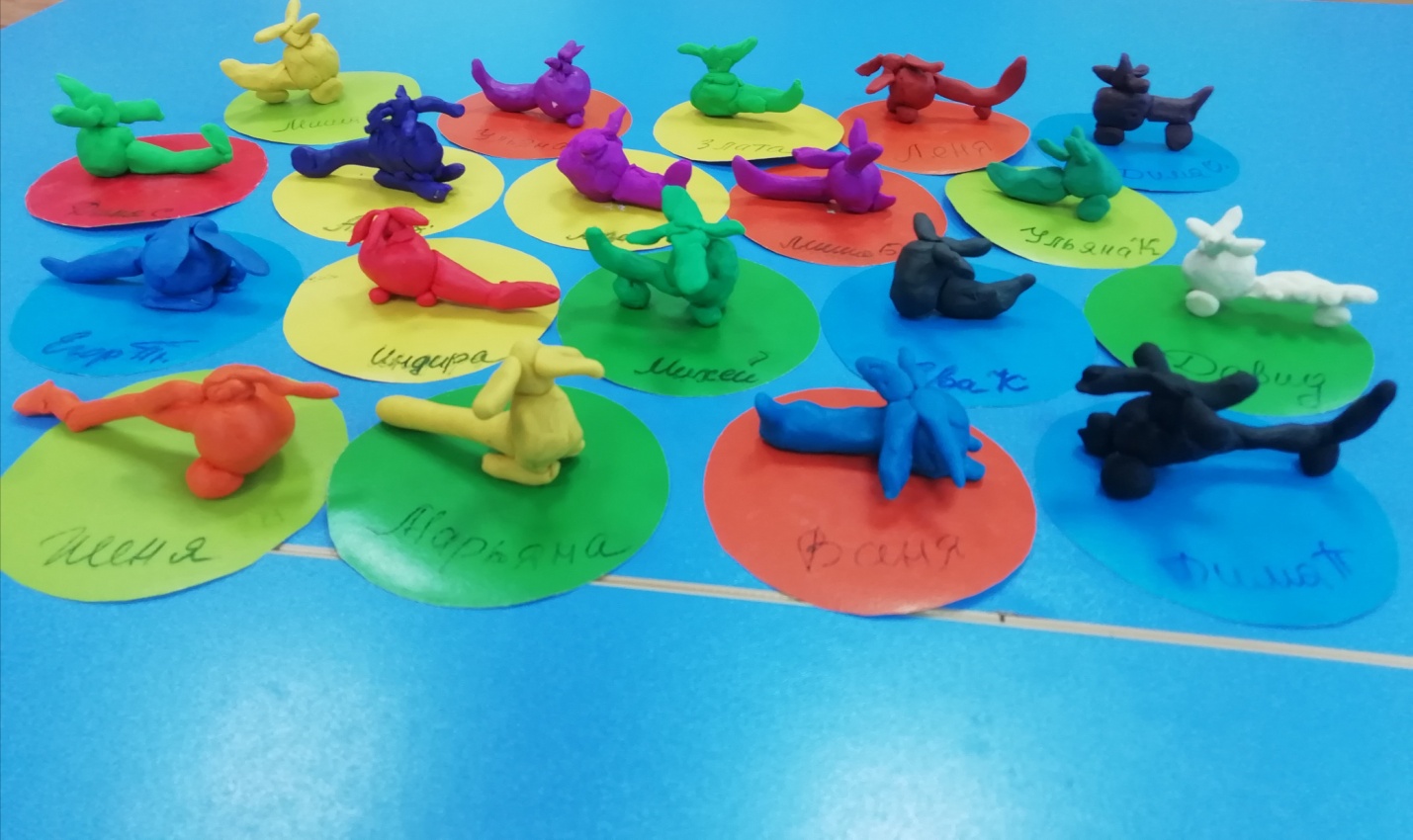 4.Мини музей «Защитники Отечества»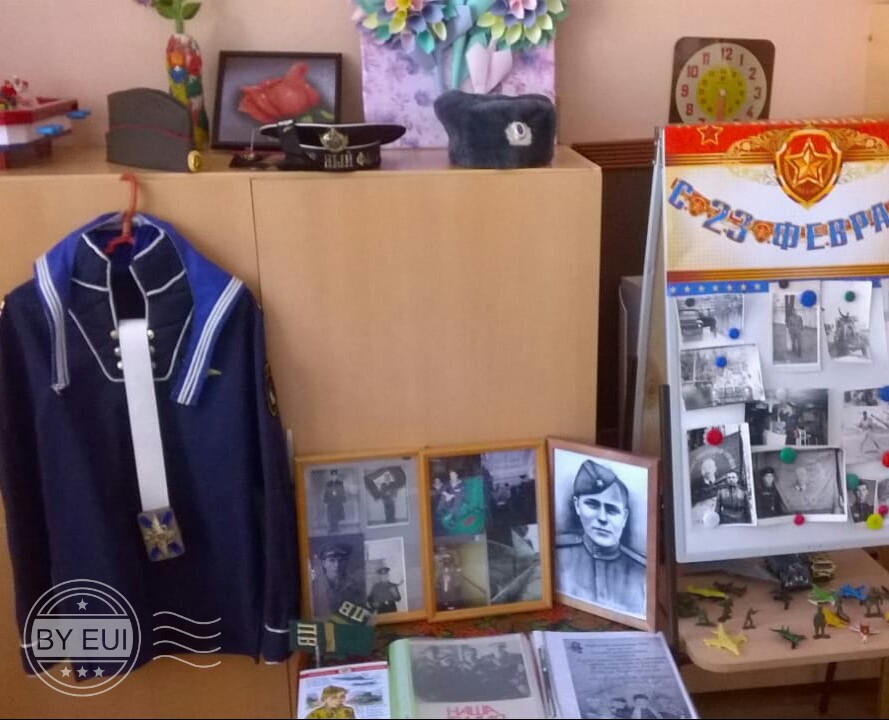 5. Выставка книг в книжном уголке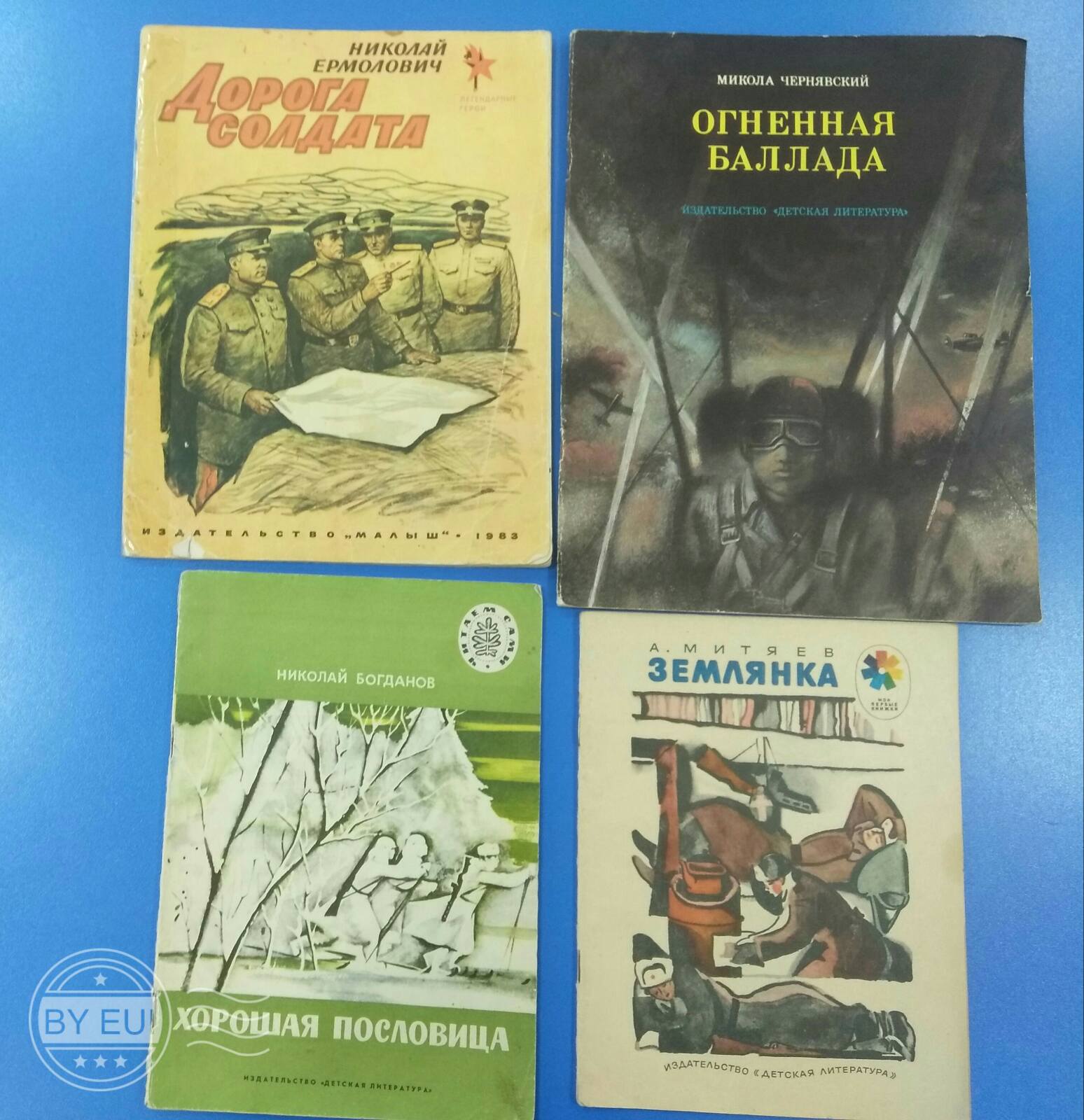 6. Подарки для пап и дедушек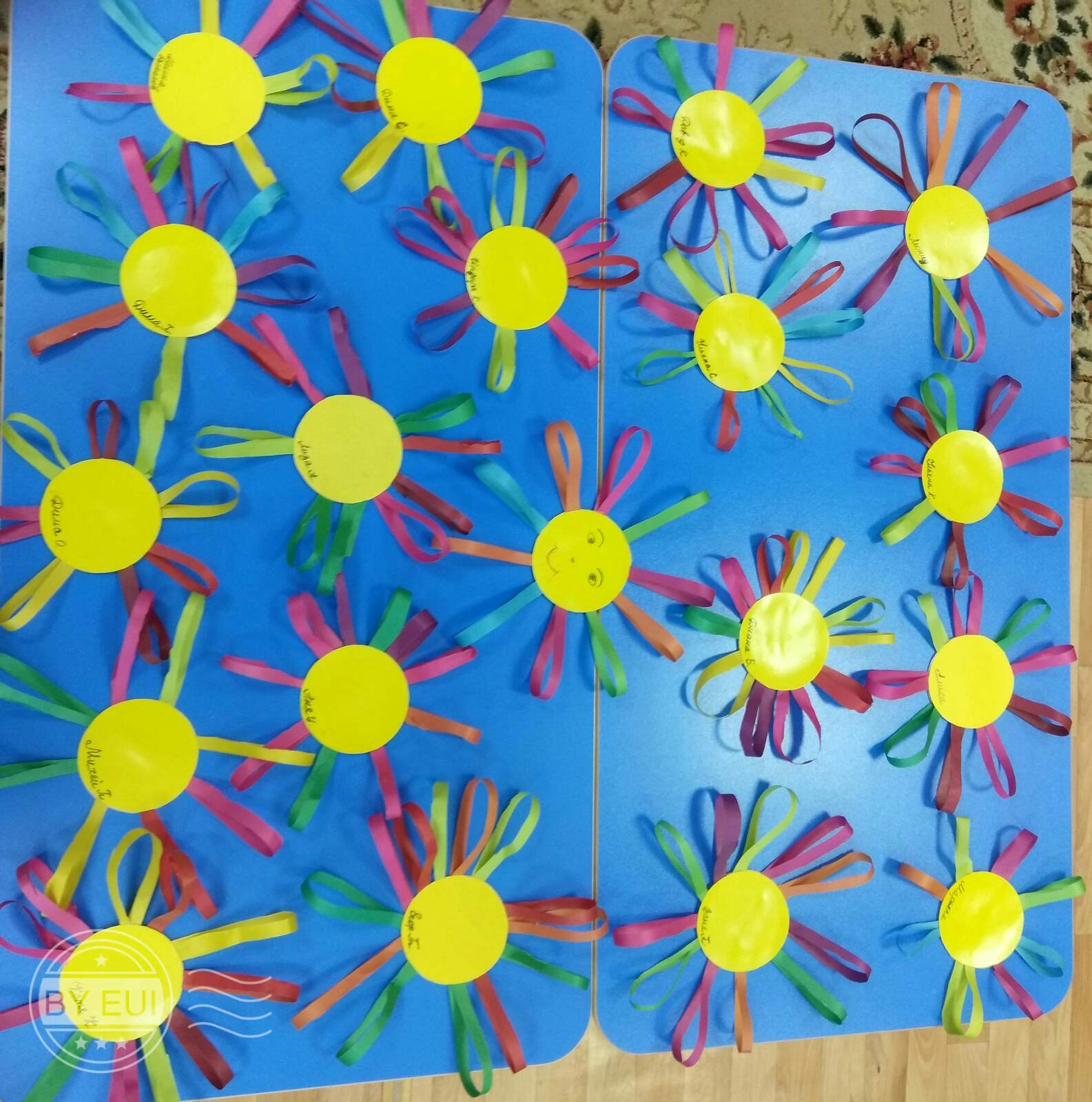 7. Дидактическая игра «Рода войск»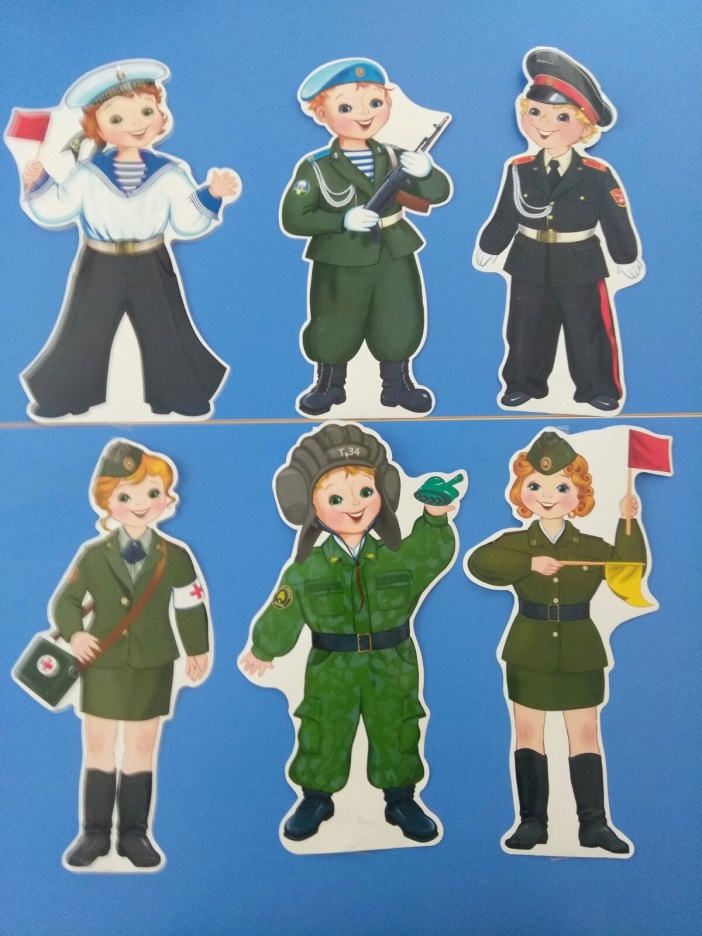 8. НОД «День защитников Отечества»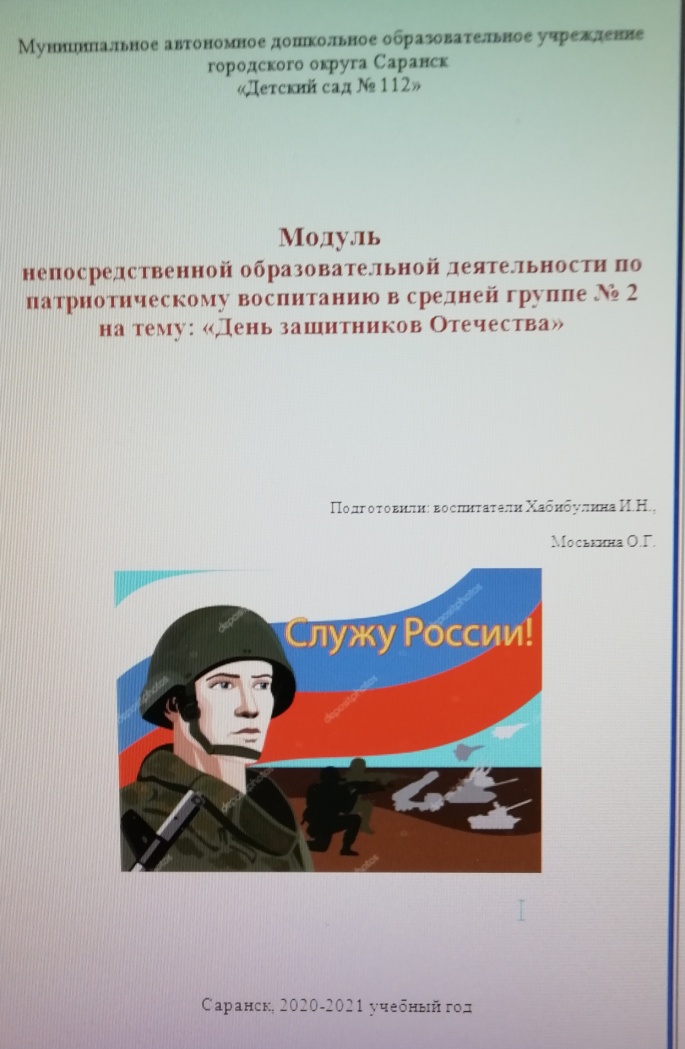 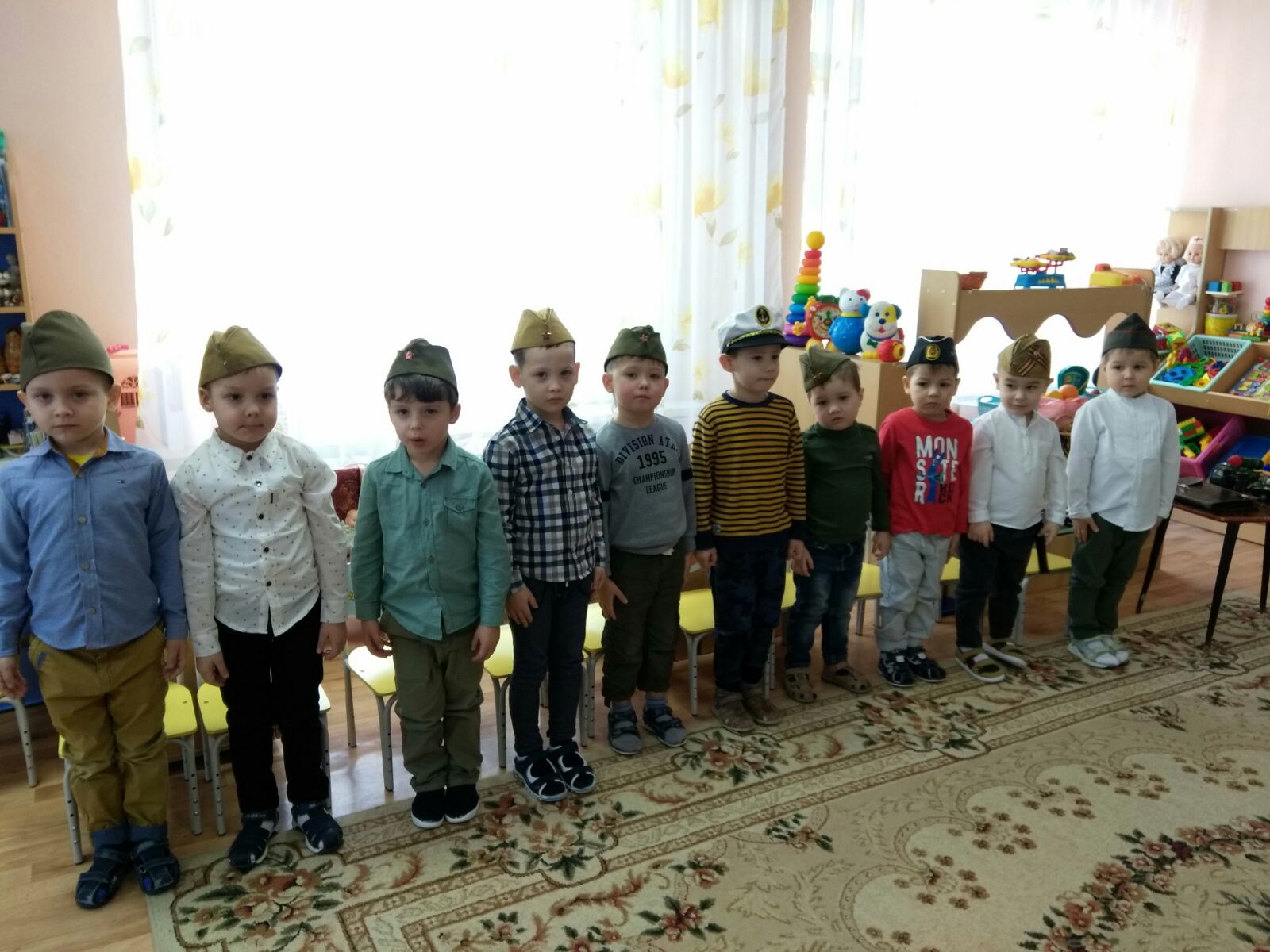 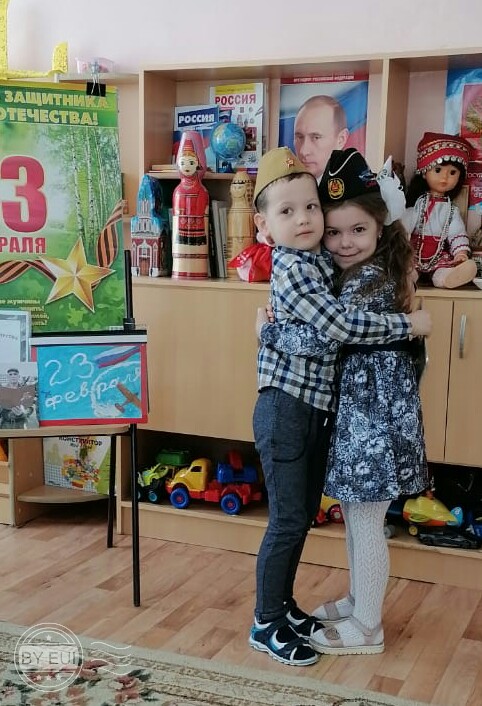 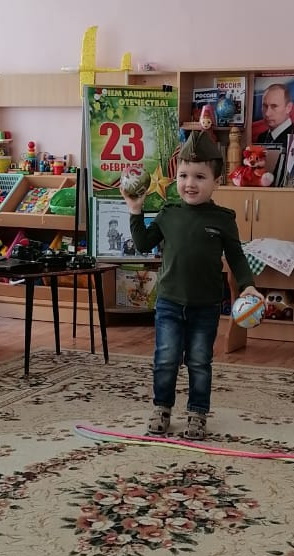 9. Поздравление пап и дедушек в интернете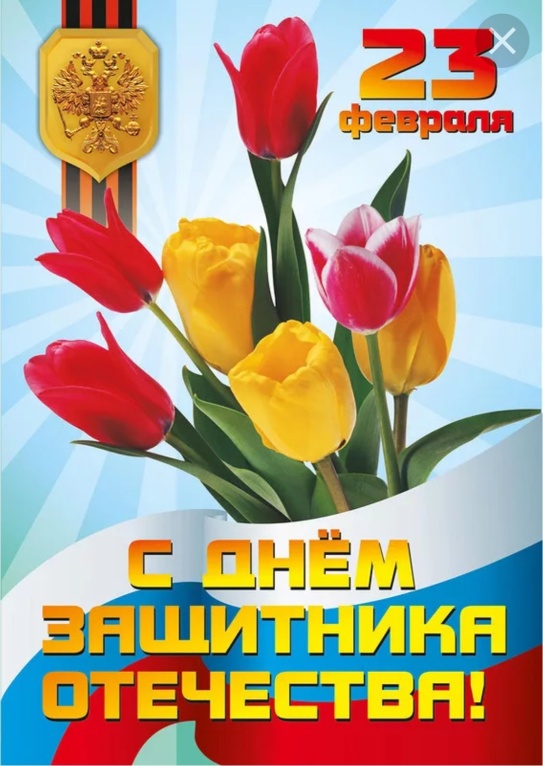 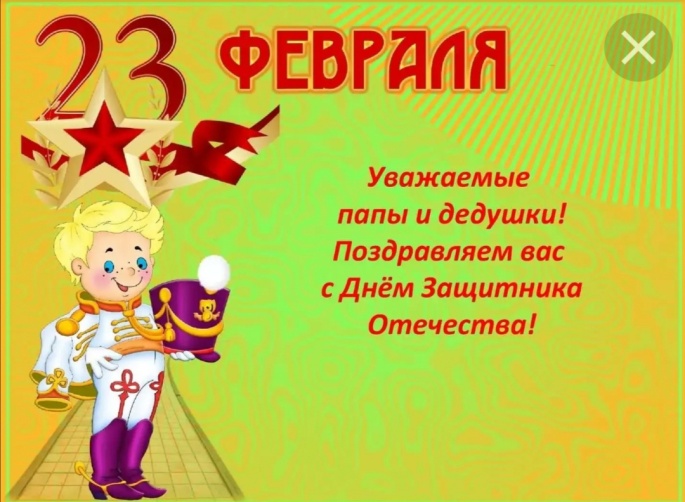 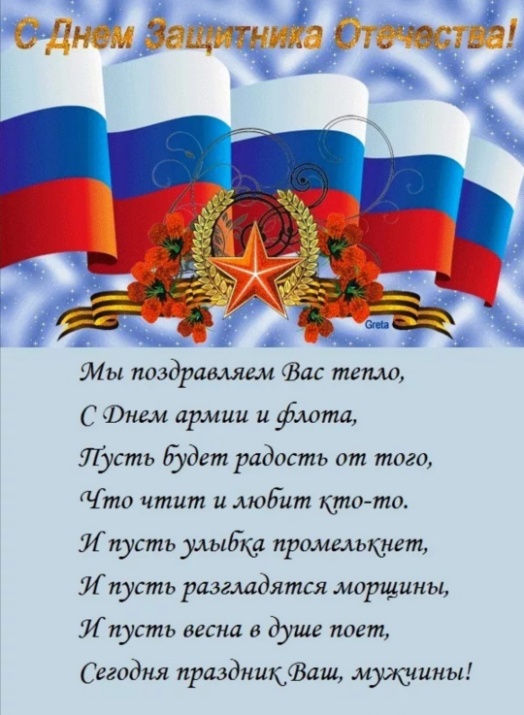 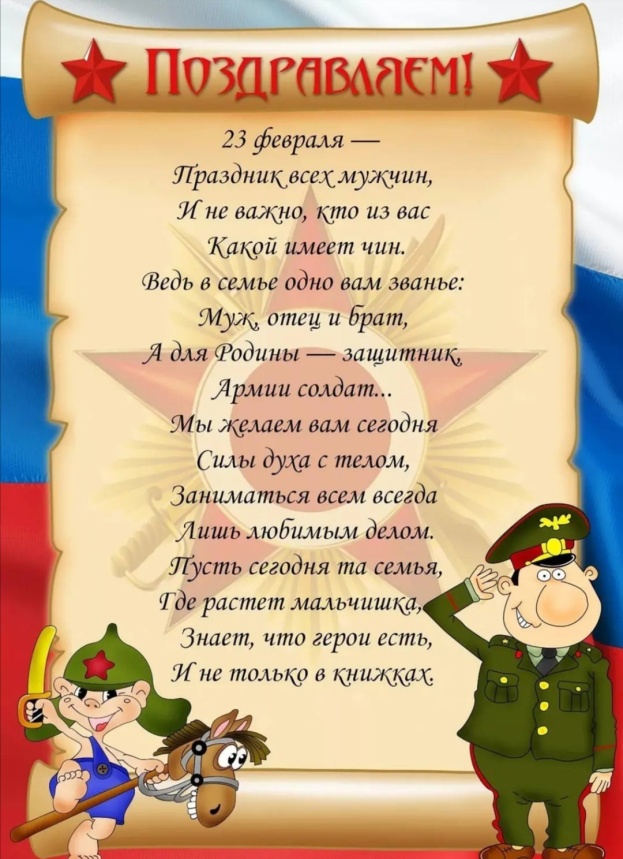 10. Участие в конкурсе: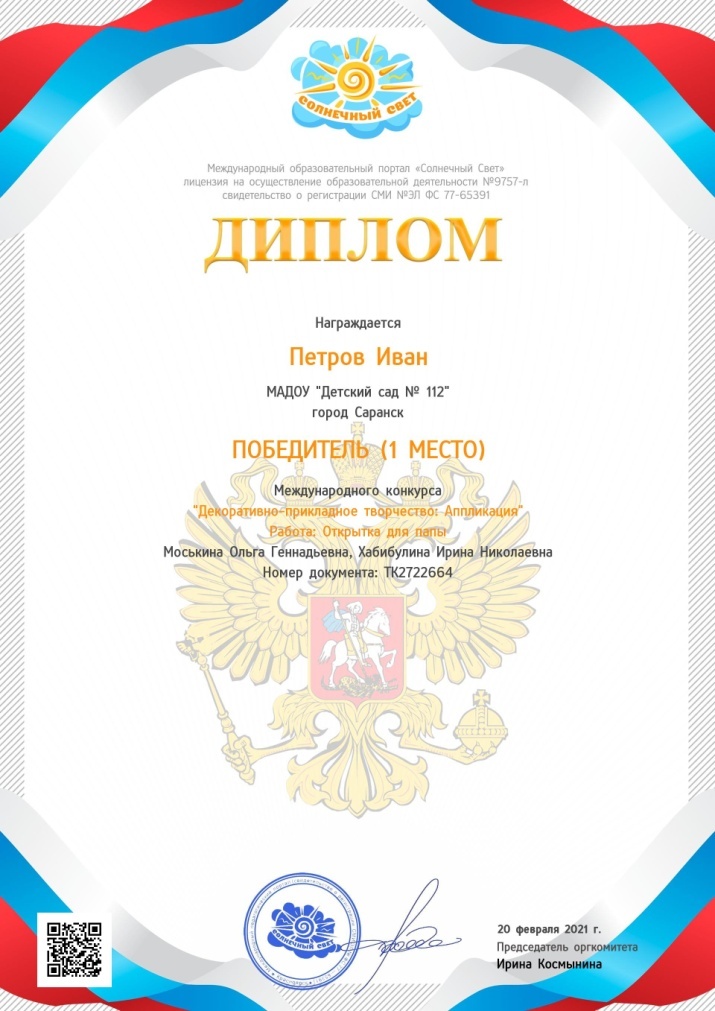 11. Рефлексия.       У детей повысились знания и интерес к родам Российской армии, военным профессиям. Дети правильно отвечают на вопросы, связанные с военной техникой. У детей появился интерес к истории военной жизни пап и дедушек, о чем они с удовольствием рассказывают в группе. У детей появилось стремление отражать свои знания, впечатления в играх, изобразительной деятельности. Дети с удовольствием исполняют песни, посвященные воинам.       У родителей повысилась заинтересованность в формировании чувств патриотизма у детей. Родители с удовольствием откликнулись на нашу просьбу в сборе материала для мини музея «Защитники Отечества». Все родители откликнулись на наше поздравление с «Днем защитников Отечества» в Viber.Образовательная областьМероприятия«Познавательное развитие»- Беседы: «Когда я стану взрослым», «Что нужно военному»,  «Наша Родина - Россия», «Самый дорогой мне человек», «Кто такой русский богатырь», «Четвероногие бойцы».- Рассматривание иллюстраций о Российской армии, «Рода войск», «Военная техника».- НОД «День защитников Отечества»;- Рассматривание картинок, иллюстраций, фотографий на военную тематику  в свободной деятельности.«Социально-коммуникативное развитие»- Игры патриотического направления:- дидактические: «Подбери картинку», «Чья форма?»,  «Военная техника», «Рода войск», «Кому, что нужно?»;- сюжетно-ролевые: «Пограничники», «Танкисты», «Летчики», «Строим крепость»;- Ситуативные беседы: «Для чего нужна армия»,- Составление рассказов по картине «На границе»- Работа с семьей – подбор фотографий для фотовыставки.«Художественно- эстетическое развитие»- НОД «Самолеты летят сквозь облака» (рисование); НОД «Вертолеты» (лепка), НОД «Открытка для папы» (аппликация).- Раскрашивание военной техники в свободной деятельности.- Прослушивание   песен:   «Катюша», «Пусть всегда будет солнце» и мелодии «Марш Победы» М.Старокадомского,  «Военный марш» Г.Свиридова,  «Прощание славянки» В.Агапкина, «Праздничный марш»  В.Рупова, «Богатырская» А.Пахмутовой, «Папа может».Разучивание песен: «Мой папа», «Мама, ты не бойся - я солдат».«Речевое развитие»- Чтение: А.Митяев «Почему армия родная?»,  Л.Кассиль «Твои защитники»,  А.Митяев «Подвиг солдата»,  Б.Никольский «Солдатская школа», И.Туричин «Крайний случай»,  С.Баруздин «Шел по улице солдат», сказки «Каша из топора», «Илья - Муромец и Соловей - разбойник».- Разучивание физминуток, пальчиковых игр: «Солдатик», «Солдат», «Три богатыря»стихотворения ко «Дню защитника Отечества»;- Выставка книг в книжном уголке на тему: «От богатырей до защитников наших дней».«Физическое развитие»- Игры-соревнования:  «Самый меткий», «Самый смелый», «Разведчики», «Пройди, не замочив ног», «Лётчики», «Преодолей  препятствие», «Переправа», «Перетяни канат»;- Разучивание физминуток.